Miejski Zakład Komunikacji w Gorzowie Wielkopolskim
Spółka z ograniczoną odpowiedzialnością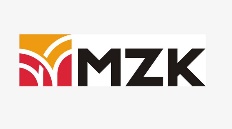 ul. Kostrzyńska 46, 66-400 Gorzów Wielkopolski					Postępowanie o udzielenie zamówienia publicznego prowadzonym w formie zapytania ofertowego pn.Usługi utrzymania czystości w obiektach i pojazdach Miejskiego Zakładu Komunikacji w Gorzowie Wlkp. 
w latach 2023-2024Nr postępowania: 899/2022/005Nazwa (firma) oraz adres ZamawiającegoMiejski Zakład Komunikacji w Gorzowie Wielkopolskim Sp. z o. o.ul. Kostrzyńska 46, 66-400 Gorzów Wielkopolski Sekretariat tel. 95-7287-800; fax. 95- 7287-801REGON 000160927; NIP 599-000-36-19Bank: Bank PKO Spółka Akcyjna w Gorzowie Wielkopolskim Sąd Rejonowy w Zielonej Górze, VIII Wydział Gospodarczy, KRS: 0000446109Kapitał Zakładowy w wysokości 17.331.000 zł opłacony w całości.Godziny pracy: 07.00- 15.00 od poniedziałku do piątku.Adres strony internetowej postępowania: https://platformazakupowa.pl/pn/mzk_gorzowNa tej stronie udostępniane będą zmiany i wyjaśnienia zapytania ofertowego oraz inne dokumenty zamówienia bezpośrednio związane z postępowaniem o udzielenie zamówienia.Miejsce publikacji:1. Strona internetowa: https://platformazakupowa.pl/pn/mzk_gorzow 2. Termin składania ofert: 05 grudnia 2022 r. godz. 09:003. Termin otwarcia ofert: 05 grudnia 2022 r. godz. 09:05Sporządził Dział Zamówień Publicznych  ZATWIERDZAM Gorzów Wielkopolski, dnia 17 listopada 2022 r.Tryb udzielenia zamówieniaPostępowanie prowadzone jest poniżej progów określonych w art. 2, ust. 1, pkt 2. Ustawy z dnia 11 września 2019 r. Prawo zamówień publicznych (Dz.U.2019.2019 z dnia 2019.10.24), zwaną dalej Pzp oraz Regulaminem Udzielania Zamówień Publicznych Miejskiego Zakładu Komunikacji w Gorzowie Wlkp. Postępowanie prowadzone jest w trybie procedury pełnej, zgodnie z przepisami §5 ust. 2 z przepisami Regulaminu Udzielania Zamówień Publicznych Miejskiego Zakładu Komunikacji w Gorzowie Wielkopolskim Sp. z o. o.Niniejsza dokumentacja (zwana dalej zapytaniem ofertowym) wraz z załącznikami stanowi dokumenty sporządzone przez zamawiającego służącą do określenia warunków niniejszego zamówienia;Komunikacja w postępowaniuKomunikacja w postępowaniu o udzielenie zamówienia odbywa się przy użyciu środków komunikacji elektronicznej, za pośrednictwem Platformy Zakupowej pod adresem: https://platformazakupowa.pl/ zwanej dalej Platformą Zakupową. Szczegółowa instrukcja znajduje się pod adresem: https://platformazakupowa.pl/strona/45-instrukcje. UWAGA! Przed przystąpieniem do składania oferty Wykonawca jest zobowiązany zapoznać się z Instrukcją korzystania z Platformy zakupowej, która została zamieszczona bezpośrednio pod w/w linkiem.Dedykowany adres pod którym znajdują się wszystkie postępowania ogłaszane przez Zamawiającego znajduje się pod adresem https://platformazakupowa.pl/pn/mzk_gorzowPostępowanie prowadzone będzie w języku polskim. Wszelkie oświadczenia, zawiadomienia i inne dokumenty sporządzane w postępowaniu, jak również umowa w sprawie zamówienia publicznego sporządzona będzie w języku polskim. Dokumenty sporządzone w języku obcym winny być złożone wraz z tłumaczeniem na język polski.Wykonawca ma obowiązek sprawdzania komunikatów i wiadomości bezpośrednio na stronie internetowej postępowania przesłanych przez Zamawiającego, gdyż system powiadomień może ulec awarii lub powiadomienie może trafić do folderu SPAM. Postępowanie, którego dotyczy niniejsza dokumentacja oznaczone jest znakiem nr referencyjnym 899/2022/005. Wykonawcy zobowiązani są do powoływania się na wyżej podane oznaczenie we wszystkich kontaktach z Zamawiającym.Przedmiot zamówienia Przedmiotem zamówienia są usługi utrzymania czystości w obiektach i pojazdach Miejskiego Zakładu Komunikacji w Gorzowie Wlkp. w latach 2023-24 w ramach 3 części:część I - Usługa sprzątania i mycia pojazdów;część II - Usługa sprzątania i mycia biur, pomieszczeń socjalnych i korytarzy w biurowcu i w punktach kontrolnych oraz biur, pomieszczeń socjalnych, korytarzy i myjni w hali napraw;część III - Całoroczne utrzymanie czystości i terenów zieleni torowisk wydzielonych, pętli tramwajowych i autobusowych wraz z odśnieżaniem bazy przy ul. Kostrzyńskiej 46Zamawiający dopuszcza składanie ofert częściowych na poszczególne części.Szczegółowy opis przedmiotu zamówienia przedstawiono w załączniku nr 1.Wspólny Słownik Zamówień:50112300-6 Mycie samochodów i podobne usługi;90919200-4 Usługi sprzątania biur;90911200-8 Usługi sprzątania budynków;90910000-9 Usługi sprzątania;90611000-3 Usługi sprzątania ulic;90918000-5 Usługi czyszczenia pojemników na odpadki;90620000-9 Usługi odśnieżania;90630000-2 Usługi usuwania oblodzeni;77300000-3 Usługi ogrodniczeWykonawca zapewnia stałość cen przez cały okres związania z umową.Wykonawca zobowiązany jest zrealizować zamówienie na zasadach i warunkach opisanych we wzorze umowy stanowiącym załącznik nr 2.Termin realizacji zamówienia i płatnośćUsługa realizowana będzie od 01.01.2023 do 31.12.2024 r. Wynagrodzenie zgodnie z przedłożoną ofertą - zmiana wynagrodzenia może nastąpić zgodnie z projektem umowy stanowiącym załącznik nr 2.Płatność – w terminie 30 dni od daty otrzymania prawidłowo wystawionej faktury VAT.OfertaWykonawca jest związany ofertą przez okres 30 dni. Bieg terminu rozpoczyna się wraz z upływem terminu składania ofert.Wszelkie koszty związane z przygotowaniem i złożeniem oferty ponosi Wykonawca. Oferta musi odpowiadać treści i wymaganiom określonym w niniejszej dokumentacji. Oferta musi zawierać wszystkie koszty niezbędne do wykonania przedmiotu zamówienia.Każdy Wykonawca składa tylko jedną ofertę na całość zamówienia, sam lub jako reprezentant Wykonawcy. Złożenie większej liczby ofert lub złożenie oferty wariantowej spowoduje odrzucenie wszystkich ofert złożonych przez Wykonawcę.W odniesieniu do części III Zamawiający zastrzega możliwość zmiany w zakresie ilości akcji z zachowaniem cen jednostkowych zaoferowanych przez Wykonawcę – zgodnie z formularzem ofertowym Wykonawcy. W takiej sytuacji Wykonawcy będzie przysługiwać zapłata, która będzie każdorazowo ustalana według faktycznej ilości zrealizowanych czynności (akcji) oraz cen jednostkowych zgodnie z formularzem ofertowym a Wykonawcy nie służy roszczenie z tytułu utraconych korzyści wskutek niewyczerpania przedmiotu zamówienia. Zakres zmian (ograniczenie usługi lub jej zwiększenie) nie może przekroczyć 50% wartości ilości zamówienia podstawowego.Zamawiający nie dopuszcza składania ofert wariantowych.Oferta winna być sporządzona na formularzu ofertowym stanowiącym załącznik nr 3, bądź w takiej samej formie merytorycznej.Ofertę wraz z wymaganymi dokumentami należy podpisać elektronicznie: kwalifikowanym podpisem elektronicznym lub podpisem zaufanym lub podpisem osobistym przez osobę/osoby upoważnioną/upoważnione i złożyć za pośrednictwem Platformy Zakupowej.Dokumenty wydrukowane, podpisane ręcznie (np. długopisem/piórem) i zeskanowane nie spełniają powyższych wymagań (nie dotyczy dokumentów niesporządzonych przez Wykonawcę, np. zaświadczenia z US/ZUS).Oferty złożone po terminie nie będą podlegały ocenie i zostaną odrzucone. Konsekwencje złożenia oferty niezgodnej z w/w opisem ponosi Wykonawca.W przypadku, gdy ofertę podpisuje osoba niewymieniona w dokumentach rejestrowych Wykonawcy, do oferty należy dołączyć pełnomocnictwo do podpisania oferty, określające jego zakres oraz podpisane elektronicznie kwalifikowanym podpisem elektronicznym lub podpisem zaufanym lub podpisem osobistym przez osoby uprawnione do reprezentacji Wykonawcy wymienione w dokumentach rejestrowych Wykonawcy. Termin składania ofert upływa w dniu 05.12.2022 r. o godz. 09:00.Termin otwarcia ofert upływa w dniu 05.12.2022 r. o godz. 09:05.Zamawiający zastrzega sobie prawo przesunięcia terminu składania i otwarcia ofert.Wartość brutto winna być wyliczona w następujący sposób: wartość netto + podatek VAT;Do porównania Zamawiający przyjmuje wartość brutto.Ceny należy podać z dokładnością do dwóch miejsc po przecinku (zaokrąglając na zasadach ustalonych w przepisach o podatku VAT).Jeżeli złożono ofertę, której wybór prowadziłby do powstania obowiązku podatkowego Zamawiającego zgodnie z przepisami o podatku od towarów i usług w zakresie dotyczącym wewnątrz wspólnotowego nabycia towarów, Zamawiający w celu oceny takiej oferty dolicza do przedstawionej w niej ceny podatek od towarów, który miałby obowiązek wpłacić zgodnie z obowiązującymi przepisami.Cena oferty powinna być podana w złotych polskich.Oferta musi być zabezpieczona wadium w wysokości: 15 000,00 zł (słownie: dwadzieścia cztery tysiące złotych 00/100).W przypadku złożenia oferty na poszczególne części, wadium wynosi odpowiednio:	I - 9 000,00 zł,	II - 4 500,00 zł,	III - 1 500,00 zł.Formy wnoszenia wadium: wadium może być wniesione według wyboru Wykonawcy w jednej lub kilku następujących formach: pieniądzu; gwarancjach bankowych; gwarancjach ubezpieczeniowych; poręczeniach udzielanych przez podmioty, o których mowa w art. 6b ust. 5 pkt 2 ustawy z dnia 9 listopada 2000 r. o utworzeniu Polskiej Agencji Rozwoju Przedsiębiorczości (tj. Dz.U. z 2020r. poz. 299).Wadium należy wnieść przed upływem terminu składania ofert i utrzymywać nieprzerwanie do dnia upływu terminu związania ofertą.Wadium wnoszone w postaci niepieniężnej należy złożyć wraz z ofertą poprzez Platformę przetargową – w wydzielonym, odrębnym pliku. Należy przekazać oryginał gwarancji lub poręczenia w postaci elektronicznej tj. w postaci dokumentu elektronicznego opatrzonego kwalifikowanym podpisem elektronicznym złożonym przez osobę lub osoby upoważnione do wystawienia takiego dokumentu, przy czym dokument ten nie może stanowić całości z ofertą. Zamawiający nie dopuszcza możliwości złożenia skanu dokumentu opatrzonego kwalifikowanym podpisem elektronicznym.Zamawiający zwraca wadium niezwłocznie, nie później jednak niż w terminie 7 dni od dnia wystąpienia jednej z następujących okoliczności: upływu terminu związania ofertą; zawarcia umowy w sprawie zamówienia publicznego; unieważnienia niniejszego postępowania.Zamawiający zatrzymuje wadium wraz z odsetkami jeżeli Wykonawca, którego oferta została wybrana: odmówił podpisania umowy w sprawie zamówienia publicznego na warunkach określonych w ofercie lub nie wniósł wymaganego zabezpieczenia należytego wykonania umowy;Zamawia odrzuci ofertę Wykonawcy, który nie wniósł wymaganego wadium w podanym przez Zamawiającego terminie.Wadium wniesione w pieniądzu Zamawiający zwraca wraz z odsetkami wynikającymi z umowy rachunku bankowego, na którym było ono przechowywane, pomniejszone o koszty prowadzenia rachunku bankowego oraz prowizji bankowej za przelew pieniędzy na rachunek bankowy wskazany przez Wykonawcę. Warunki udziału w postępowaniuPodstawy wykluczenia - z postępowania o udzielenie zamówienia wyklucza się Wykonawcę:będącego osobą fizyczną, którego prawomocnie skazano za przestępstwo:udziału w zorganizowanej grupie przestępczej albo związku mającym na celu popełnienie przestępstwa lub przestępstwa skarbowego, o którym mowa w art. 258 Kodeksu karnego,handlu ludźmi, o którym mowa w art. 189a Kodeksu karnego,o którym mowa w art. 228-230a, art. 250a Kodeksu karnego lub w art. 46 lub art. 48 ustawy z dnia 25 czerwca 2010 r. o sporcie,finansowania przestępstwa o charakterze terrorystycznym, o którym mowa w art. 165a Kodeksu karnego, lub przestępstwo udaremniania lub utrudniania stwierdzenia przestępnego pochodzenia pieniędzy lub ukrywania ich pochodzenia, o którym mowa w art. 299 Kodeksu karnego,o charakterze terrorystycznym, o którym mowa w art. 115 § 20 Kodeksu karnego, lub mające na celu popełnienie tego przestępstwa,powierzenia wykonywania pracy małoletniemu cudzoziemcowi, o którym mowa w art. 9 ust. 2 ustawy z dnia 15 czerwca 2012 r. o skutkach powierzania wykonywania pracy cudzoziemcom przebywającym wbrew przepisom na terytorium Rzeczypospolitej Polskiej (Dz. U. poz. 769),przeciwko obrotowi gospodarczemu, o których mowa w art. 296-307 Kodeksu karnego, przestępstwo oszustwa, o którym mowa w art. 286 Kodeksu karnego, przestępstwo przeciwko wiarygodności dokumentów, o których mowa w art. 270-277d Kodeksu karnego, lub przestępstwo skarbowe,o którym mowa w art. 9 ust. 1 i 3 lub art. 10 ustawy z dnia 15 czerwca 2012 r. o skutkach powierzania wykonywania pracy cudzoziemcom przebywającym wbrew przepisom na terytorium Rzeczypospolitej Polskiejlub za odpowiedni czyn zabroniony określony w przepisach prawa obcego;jeżeli urzędującego członka jego organu zarządzającego lub nadzorczego, wspólnika spółki w spółce jawnej lub partnerskiej albo komplementariusza w spółce komandytowej lub komandytowo-akcyjnej lub prokurenta prawomocnie skazano za przestępstwo, o którym mowa w pkt 1;wobec którego wydano prawomocny wyrok sądu lub ostateczną decyzję administracyjną o zaleganiu z uiszczeniem podatków, opłat lub składek na ubezpieczenie społeczne lub zdrowotne, chyba że wykonawca odpowiednio przed upływem terminu do składania wniosków o dopuszczenie do udziału w postępowaniu albo przed upływem terminu składania ofert dokonał płatności należnych podatków, opłat lub składek na ubezpieczenie społeczne lub zdrowotne wraz z odsetkami lub grzywnami lub zawarł wiążące porozumienie w sprawie spłaty tych należności;wobec którego prawomocnie orzeczono zakaz ubiegania się o zamówienia publiczne;jeżeli zamawiający może stwierdzić, na podstawie wiarygodnych przesłanek, że wykonawca zawarł z innymi wykonawcami porozumienie mające na celu zakłócenie konkurencji, w szczególności jeżeli należąc do tej samej grupy kapitałowej w rozumieniu ustawy z dnia 16 lutego 2007 r. o ochronie konkurencji i konsumentów, złożyli odrębne oferty, oferty częściowe lub wnioski o dopuszczenie do udziału w postępowaniu, chyba że wykażą, że przygotowali te oferty lub wnioski niezależnie od siebie;jeżeli, w przypadkach, o których mowa w art. 85 ust. 1, doszło do zakłócenia konkurencji wynikającego z wcześniejszego zaangażowania tego wykonawcy lub podmiotu, który należy z wykonawcą do tej samej grupy kapitałowej w rozumieniu ustawy z dnia 16 lutego 2007 r. o ochronie konkurencji i konsumentów, chyba że spowodowane tym zakłócenie konkurencji może być wyeliminowane w inny sposób niż przez wykluczenie wykonawcy z udziału w postępowaniu o udzielenie zamówienia.Wykonawca nie podlega wykluczeniu w okolicznościach określonych w 7.1.1, 7.1.2 i 7.1.5 niniejszego dokumentu, jeżeli udowodni zamawiającemu, że spełnił łącznie następujące przesłanki:naprawił lub zobowiązał się do naprawienia szkody wyrządzonej przestępstwem, wykroczeniem lub swoim nieprawidłowym postępowaniem, w tym poprzez zadośćuczynienie pieniężne;wyczerpująco wyjaśnił fakty i okoliczności związane z przestępstwem, wykroczeniem lub swoim nieprawidłowym postępowaniem oraz spowodowanymi przez nie szkodami, aktywnie współpracując odpowiednio z właściwymi organami, w tym organami ścigania, lub zamawiającym;podjął konkretne środki techniczne, organizacyjne i kadrowe, odpowiednie dla zapobiegania dalszym przestępstwom, wykroczeniom lub nieprawidłowemu postępowaniu, w szczególności:zerwał wszelkie powiązania z osobami lub podmiotami odpowiedzialnymi za nieprawidłowe postępowanie wykonawcy,zreorganizował personel,wdrożył system sprawozdawczości i kontroli,utworzył struktury audytu wewnętrznego do monitorowania przestrzegania przepisów, wewnętrznych regulacji lub standardów, wprowadził wewnętrzne regulacje dotyczące odpowiedzialności i odszkodowań za nieprzestrzeganie przepisów, wewnętrznych regulacji lub standardów.Warunki udziału  - o udzielenie zamówienia mogą ubiegać się Wykonawcy, którzy spełniają warunki dotyczące (w przypadku złożenia oferty na więcej niż 1 części, Wykonawca powinien zsumować odpowiednie wymagania dla poszczególnych części):Zdolności do występowania w obrocie gospodarczym.Sytuacji ekonomicznej lub finansowej - Zamawiający uzna warunek za spełniony jeżeli Wykonawca posiada, ważne na czas trwania umowy, ubezpieczenie od odpowiedzialności cywilnej w zakresie prowadzonej działalności związanej z przedmiotem zamówienia na sumę gwarancyjną nie niższą niż:dla części I - 300 000,00 zł;dla części II - 150 000,00 zł;dla części III - 90 000,00 zł.Zdolności zawodowej - Wykonawca spełni warunek, jeżeli wykaże, że należycie wykonał lub wykonuje w okresie ostatnich trzech lat przed upływem terminu składania ofert (a jeżeli okres prowadzenia działalności jest krótszy – w tym okresie) co najmniej 2 (dwie) usługi związane z przedmiotem zamówienia (tj. usługi utrzymania czystości) o wartości netto co najmniej:dla części I - 300 000,00 zł (trzysta tysięcy złotych);dla części II - 150 000,00 zł (sto pięćdziesiąt tysięcy złotych);dla części IIII - 90 000,00 zł (dziewięćdziesiąt tysięcy złotych).a jeżeli okres prowadzenia działalności jest krótszy – w tym okresie.Zdolności technicznej (tylko dla części I) - Wykonawca spełni warunek, jeżeli wykaże, że dysponuje odpowiednim potencjałem technicznym do wykonania zamówienia objętego przedmiotowym postępowaniem.Niezalegania w zakresie danin publicznoprawnych - Wykonawca spełni warunek, jeżeli wykaże, że nie naruszył obowiązków dotyczących płatności podatków, opłat lub składek na ubezpieczenia społeczne lub zdrowotne, chyba że Wykonawca odpowiednio przed upływem terminu składania ofert dokonał płatności należnych podatków, opłat lub składek na ubezpieczenia społeczne lub zdrowotne wraz z odsetkami lub grzywnami lub zawarł wiążące porozumienie w sprawie spłaty tych należności.W celu potwierdzenia spełnienia przez Wykonawców warunków, o których mowa w punktach 7.1 i 7.2, Zamawiający żąda następujących oświadczeń i dokumentów:Oświadczenia zgodnie z załącznikiem nr 6. Aktualny odpis z właściwego rejestru albo aktualne zaświadczenie o wpisie do ewidencji działalności gospodarczej, jeżeli odrębne przepisy wymagają wpisu do rejestru lub zgłoszenia do ewidencji działalności gospodarczej.Dokument potwierdzający, że Wykonawca w czasie trwania umowy jest ubezpieczony od odpowiedzialności cywilnej w zakresie prowadzonej działalności, związanej z  przedmiotem zamówienia. Wykaz usług (związanych z przedmiotem zamówienia) zrealizowanych w okresie ostatnich trzech lat przed upływem terminu składania wraz z podaniem ich rodzaju i wartości, dat i podmiotów na rzecz których usługi te zostały wykonane oraz z załączeniem dowodów, czy usługi te zostały wykonane lub są wykonywane należycie – zgodnie z załącznikiem nr 4.Wykaz niezbędnych do wykonania zamówienia narzędzi i urządzeń, jakimi dysponuje Wykonawca (tylko dla części I) – zgodnie z załącznikiem nr 5.Zaświadczenie właściwego naczelnika urzędu skarbowego potwierdzającego, że Wykonawca nie zalega z opłacaniem podatków i opłat, wystawionego nie wcześniej niż 3 miesiące przed jego złożeniem, a w przypadku zalegania z opłacaniem podatków lub opłat wraz z zaświadczeniem, dokumentów potwierdzających, że odpowiednio przed upływem terminu składania ofert Wykonawca dokonał płatności należnych podatków lub opłat wraz z odsetkami lub grzywnami lub zawarł wiążące w sprawie spłat tych należności. Jeśli dokument ten został wydany elektronicznie, Wykonawca przekazuje ten dokument Zamawiającemu w oryginale elektronicznie.Zaświadczenie właściwej terenowej jednostki organizacyjnej Zakładu Ubezpieczeń Społecznych lub właściwego oddziału regionalnego lub właściwej placówki terenowej Kasy Rolniczego Ubezpieczenia Społecznego, potwierdzającego, że Wykonawca nie zalega z opłacaniem składek na ubezpieczenie społeczne lub zdrowotne, wystawionego nie wcześniej niż 3 miesiące przed jego złożeniem, a w przypadku zalegania z opłacaniem składek na ubezpieczenie społeczne lub zdrowotne wraz z zaświadczeniem albo innym dokumentem dokumenty potwierdzające, że Wykonawca dokonał płatności należnych składek na ubezpieczenie społeczne lub zdrowotne wraz z odsetkami lub grzywnami lub zawarł porozumienie z właściwym organem w sprawie spłat należności wraz z ewentualnymi odsetkami lub grzywnami, wiążące porozumienie w sprawie spłat tych należności. Jeśli dokument ten został wydany elektronicznie, Wykonawca przekazuje ten dokument Zamawiającemu w oryginale elektronicznie.Udostępnianie zasobówWykonawca może w celu potwierdzenia spełniania warunków udziału w postępowaniu, polegać na zdolnościach technicznych, zawodowych lub sytuacji finansowej lub ekonomicznej innych podmiotów, niezależnie od charakteru prawnego łączących go z nim stosunków prawnych. W takiej sytuacji Wykonawca zobowiązany jest udowodnić Zamawiającemu, że realizując zamówienie, będzie dysponował niezbędnymi zasobami tych podmiotów, w szczególności przedstawiając zobowiązanie tych podmiotów do oddania mu do dyspozycji niezbędnych zasobów na potrzeby realizacji zamówienia. Zamawiający wymaga załączenia przedmiotowego zobowiązania do oferty. Zobowiązanie musi być wystawione przez podmiot udostępniający dane zasoby, dołączone do oferty i zawierać następujące informacje: zakres udostępnianych zasobów, sposób wykorzystania zasobów, charakter stosunku łączącego Wykonawcę z podmiotem udostępniającym zasoby, zakres i okres udziału przy wykonywaniu zamówienia.Podmiot udostępniający zasoby nie może być wykluczony z postępowania zgodnie z punktem 7.1 i na potwierdzenie tego składa oświadczenie zgodnie z załącznikiem nr 6.Jeżeli Wykonawca na etapie składania ofert wykaże samodzielne spełnianie warunków udziału w postępowaniu, nie może na etapie późniejszym (uzupełniania dokumentów) powołać się w tym względzie na potencjał podmiotu trzeciego.Jeżeli zdolności techniczne lub zawodowe, sytuacja ekonomiczna lub finansowa podmiotu udostępniającego zasoby nie potwierdzają spełniania przez Wykonawcę warunków udziału w postępowaniu lub zachodzą, wobec tego podmiotu podstawy wykluczenia, Zamawiający żąda, aby Wykonawca w terminie określonym przez Zamawiającego zastąpił ten podmiot innym podmiotem lub podmiotami albo wykazał, że samodzielnie spełnia warunki udziału w postępowaniu.Wspólne ubieganie się o zamówienie.Wykonawcy mogą wspólnie ubiegać się o udzielenie zamówienia - w takim przypadku, wykonawcy ustanawiają pełnomocnika do reprezentowania ich w postępowaniu o udzielenie zamówienia albo do reprezentowania w postępowaniu i zawarcia umowy w sprawie zamówienia publicznego.Jeżeli została wybrana oferta wykonawców wspólnie ubiegających się o udzielenie zamówienia, zamawiający może żądać przed zawarciem umowy w sprawie zamówienia publicznego kopii umowy regulującej współpracę tych Wykonawców.W przypadku Wykonawców wspólnie ubiegających się o udzielenie zamówienia, żaden z nich nie może podlegać wykluczeniu z powodu niespełniania warunków, o których mowa w punkcie 7.1 natomiast spełnianie warunków wskazanych w punkcie 7.3 i których opis sposobu dokonania oceny spełniania został zamieszczony w punkcie 7.4, Wykonawcy wykazują łącznie. Ponadto każdy z Wykonawców wspólnie ubiegających się o zamówienie składa oświadczenie zgodnie z załącznikiem nr 6.Zamawiający wezwie Wykonawców, którzy w określonym terminie nie złożyli oświadczeń lub dokumentów, o których mowa w dokumentacji niniejszego postępowania lub którzy złożyli dokumenty zawierające błędy, do ich uzupełnienia w wyznaczonym terminie, chyba że mimo ich uzupełnienia oferta Wykonawcy podlega odrzuceniu lub konieczne byłoby unieważnienie postępowania. Oświadczenia lub dokumenty powinny potwierdzać spełnianie przez Wykonawcę warunków udziału w postępowaniu oraz spełnianie wymagań określonych przez Zamawiającego, nie później niż w dniu wyznaczonym przez Zamawiającego jako termin uzupełnienia oświadczeń lub dokumentów.Zamawiający wzywa także, w wyznaczonym przez siebie terminie, do złożenia wyjaśnień dotyczących oświadczeń lub dokumentów, o których mowa powyżej.Zamawiający, w wyznaczonym przez siebie terminie, może żądać od Wykonawcy lub podmiotu udostępniającego zasoby dokumentów służących potwierdzeniu braku podstaw wykluczenia lub spełniania warunków udziału w postępowaniu.Wszystkie żądane przez Zamawiającego wyjaśnienia muszą być udzielone drogą elektroniczną poprzez Platformę Zakupową.Opis kryteriów oceny ofert wraz z podaniem wag tych kryteriów i sposobu oceny ofertPrzy wyborze najkorzystniejszej oferty Zamawiający będzie kierował się następującymi kryteriami i odpowiadającymi im znaczeniami oraz w następujący sposób będzie oceniał spełnienie kryteriów:Cena oferty brutto (C) - 100%Zamawiający wyznaczył następujące kryteria i ich znaczenie, które będą brane pod uwagę przy ocenie ofert. Kryterium: oferta cenowa brutto (określona do dwóch miejsc po przecinku) zostanie oceniona w skali do 100 pkt. Oferta o najniższej cenie uzyska 100 pkt. Pozostałym cenom ofertowym zostanie przyznana odpowiednio mniejsza ilość punktów wyliczona wg wzoru:		cena brutto oferty najniższej C = 100 x  ---------------------------------------------		cena brutto oferty badanej  Punkty wynikające z algorytmu matematycznego, uzyskane przez Wykonawcę, zostaną zaokrąglone (zgodnie z zasadami matematycznymi) do dwóch miejsc po przecinku. Sposób oceny ofert po ich otwarciuW toku badania i oceny ofert Zamawiający może żądać od Wykonawców wyjaśnień dotyczących treści złożonych ofert. Niedopuszczalne jest prowadzenie między Zamawiającym a Wykonawcą negocjacji dotyczących złożonej oferty oraz dokonywanie jakichkolwiek zmiany w jej treści.Zamawiający poprawia w tekście oferty:oczywiste omyłki pisarskie, oczywiste omyłki rachunkowe, z uwzględnieniem konsekwencji rachunkowych dokonanych poprawekinne omyłki polegające na niezgodności oferty z dokumentacją zamówienia, niepowodujące istotnych zmian w treści oferty – niezwłocznie zawiadamiając o tym  Wykonawcę, którego oferta została poprawiona.Zamawiający w celu ustalenia, czy oferta zawiera rażąco niską cenę w stosunku do przedmiotu zamówienia, zwraca się do Wykonawcy o udzielenie w określonym terminie wyjaśnień dotyczących elementów oferty mających wpływ na wysokość ceny. Zamawiający odrzuca ofertę Wykonawcy, który nie złożył wyjaśnień lub jeżeli dokonana ocena wyjaśnień wraz z dostarczonymi dowodami potwierdza, że oferta zawiera rażąco niską cenę w stosunku do przedmiotu zamówienia.Informacja o wynikach postępowaniaZamawiający poinformuje o wyborze oferty najkorzystniejszej za pośrednictwem Platformy Zakupowej, wszystkich Wykonawców, którzy złożyli oferty. Informacja ta będzie miała formę Raportu Wyboru Ofert wygenerowanego przez Platformę Zakupową.Zamawiający nie opublikuje informacji stanowiących tajemnicę przedsiębiorstwa w rozumieniu przepisów o zwalczaniu nieuczciwej konkurencji, jeśli Wykonawca wraz z przekazaniem takich informacji, zastrzegł, że nie mogą one być udostępniane oraz wykazał, że zastrzeżone informacje stanowią tajemnicę przedsiębiorstwa.Zamawiający zastrzega sobie prawo do unieważnienia postępowania jeśli cena najkorzystniejszej oferty przewyższa kwotę jaką Zamawiający może przeznaczyć na sfinansowanie zamówienia.Zamawiający zastrzega sobie prawo do unieważnienia postępowania, na każdym jego etapie bez podania przyczyny.Informację o unieważnieniu postępowania Zamawiający zamieści na Platformie Zakupowej.Informacje o formalnościach, jakie powinny zostać dopełnione po wyborze oferty w celu zawarcia umowy w sprawie zamówienia publicznegoZamawiający wymaga od Wykonawcy, aby zawarł z nim umowę w sprawie zamówienia publicznego na warunkach określonych we załączniku nr 2.Umowy zostaną zawarte w formie pisemnej.Ochrona danych osobowych zebranych przez Zamawiającego w toku postępowaniaZamawiający działając na mocy art. 13 Rozporządzenia Parlamentu Europejskiego i Rady (UE) 2016/679 z dnia 27 kwietnia 2016 r. w sprawie ochrony osób fizycznych w związku z przetwarzaniem danych osobowych i w sprawie swobodnego przepływu takich danych oraz uchylenia dyrektywy 95/46/WE (ogólne rozporządzenie o ochronie danych) (Dz. Urz. UE L 119 z 2016 r., str. 1-88), zwanego dalej „RODO", informuje Pana/Panią, że: Administratorem Danych Osobowych jest Miejskiego Zakładu Komunikacji w Gorzowie Wielkopolskim Sp. z o.o., ul. Kostrzyńska 46, 66-400 Gorzów Wlkp.,dane osobowe będą przetwarzane w celu:przeprowadzenia postępowania o udzielenie zamówienia;wyłonienia Wykonawcy oraz udzielenia zamówienia poprzez zawarcie umowy;przechowywania dokumentacji postępowania o udzielenie zamówienia na wypadek kontroli prowadzonej przez uprawnione organy i podmioty;przekazania dokumentacji postępowania o udzielenie zamówienia do archiwum, a następnie jej zbrakowania (trwałego usunięcia i zniszczenia) w zakresie: dane zwykłe - imię, nazwisko, zajmowane stanowisko, miejsce pracy oraz posiadane kwalifikacje zawodowe wymagane do spełnienia warunków udziału w Postępowaniu/realizacji Umowy, a także w przypadku złożenia pełnomocnictwa, oświadczeń i innych dokumentów - dane osobowe w nim zawarte;podstawą prawną przetwarzania danych osobowych przez Spółkę jest art. 6 ust. 1 lit. c i f RODO, przy czym za prawnie uzasadniony interes Spółki wskazuje się konieczność przeprowadzenia postępowania o udzielenie Zamówienia;dane osobowe będą udostępniane innym odbiorcom, jeżeli przepisy szczególne tak stanowią;dane osobowe mogą być przekazane do państwa nienależącego do Europejskiego Obszaru Gospodarczego (państwa trzeciego) lub organizacji międzynarodowej w rozumieniu RODO, w ramach powierzenia przetwarzania danych osobowych lub udostępnienia na mocy przepisów prawa, przy czym, zawsze przy spełnieniu jednego z warunków:Komisja Europejska stwierdziła, że to państwo trzecie lub organizacja międzynarodowa zapewnia odpowiedni stopień ochrony danych osobowych, zgodnie z art. 45 RODO,państwo trzecie lub organizacja międzynarodowa zapewnia odpowiednie zabezpieczenia i obowiązują tam egzekwowalne prawa osób, których dane dotyczą i skuteczne środki ochrony prawnej, zgodnie z art. 46 RODO,zachodzi przypadek, o którym mowa w art. 49 ust. 1 akapit drugi RODO, przy czym dane te zostaną wówczas w sposób odpowiedni zabezpieczone, a Wykonawca ma prawo do uzyskania dostępu do kopii tych zabezpieczeń;dane osobowe będą przechowywane zgodnie z przepisami prawa w okresie przeprowadzenia postępowania o udzielenie zamówienia, realizacji umowy oraz przez okres, w którym Zamawiający będzie realizował cele wynikające z prawnie uzasadnionych interesów administratora danych, które są związane przedmiotowo z umową lub obowiązkami wynikającymi z przepisów prawa powszechnie obowiązującego;ma Pani/Pan prawo do żądania dostępu do danych osobowych Pani/Pana dotyczących oraz ich sprostowania, usunięcia lub ograniczenia przetwarzania oraz prawo do wniesienia sprzeciwu wobec ich przetwarzania, a także prawo do przenoszenia danych;ma Pani/Pan prawo do wniesienia skargi do organu nadzorczego, tzn. Prezesa Urzędu Ochrony Danych Osobowych;podanie danych osobowych jest dobrowolne, niemniej jednak bez ich podania nie jest możliwe dopuszczenie do udziału w postępowaniu o udzielenie Zamówienia;Zamawiający nie będzie przeprowadzać zautomatyzowanego podejmowania decyzji, w tym profilowania na podstawie podanych danych osobowych.Wykonawca zobowiązuje się poinformować w imieniu Zamawiającego wszystkie osoby fizyczne kierowane do realizacji zamówienia oraz osoby fizyczne prowadzące działalność gospodarczą, które zostaną wskazane jako podwykonawcy (jeśli dotyczy), a których dane osobowe zawarte są w składanej ofercie lub jakimkolwiek załączniku lub dokumencie składanym w postępowaniu o udzielenie zamówienia, o:fakcie przekazania danych osobowych Zamawiającemu;przetwarzaniu danych osobowych przez Zamawiającego.Na mocy art. 14 RODO, Wykonawca zobowiązuje się wykonać w imieniu Zamawiającego obowiązek informacyjny wobec osób, o których mowa w ust. 2, przekazując im treść klauzuli informacyjnej, o której mowa w ust. 1, wskazując jednocześnie tym osobom Wykonawcę jako źródło pochodzenia danych osobowych, którymi dysponował będzie Zamawiający.ZałącznikiZał. 1 – opis przedmiotu zamówieniaZał. 2 – wzór umowy 	Zał. 3 – formularz ofertowyZał. 4 – wykaz usługZał. 5 – wykaz narzędzi i sprzętuZał. 6 - oświadczenie o braku podstaw do wykluczenia